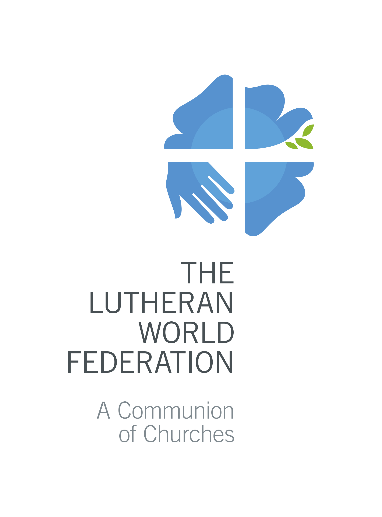 Federación Luterana MundialP.O. Box 2100CH-1211 Ginebra 2Suizaaction.justice@lutheranworld.org Solicitud de proyectos de Paz Juvenil de la FLM2021Por favor, complete solo los campos en color gris. Utilice el botón de tabulación para pasar al campo siguiente.Max. 3 páginas. Solo serán admitidas solicitudes completas.Resumen de información básicaResumen de información básicaResumen de información básicaResumen de información básicaResumen de información básicaResumen de información básicaNombre del proyecto:Nombre del proyecto:Solicitante(s):Solicitante(s):Persona de contacto:Persona de contacto:Nombre(s)Nombre(s)ApellidoApellidoCorreo electrónicoTeléfonoTeléfonoSkypeNombre de la(s) Iglesia(s) que avala(n):Nombre de la(s) Iglesia(s) que avala(n):Monto total solicitado a la FLM por todo el proyecto:Monto total solicitado a la FLM por todo el proyecto:EUR:       (máximo 2.000 EUR por el año 2021)EUR:       (máximo 2.000 EUR por el año 2021)EUR:       (máximo 2.000 EUR por el año 2021)EUR:       (máximo 2.000 EUR por el año 2021)¿Ha aplicado para algún otro subsidio específico de la FLM? En caso que sí, proporcione los detalles:¿Ha aplicado para algún otro subsidio específico de la FLM? En caso que sí, proporcione los detalles:Fundamentos y propósito del proyectoFundamentos y propósito del proyectoFundamentos y propósito del proyectoFundamentos y propósito del proyectoFundamentos y propósito del proyectoFundamentos y propósito del proyectoExplique los problemas específicos relacionados con la paz y el impacto de los conflictos y las necesidades específicas que el proyecto busca responder. Resuma lo que se pretende lograr con el proyecto. Brinde información sobre su ubicación geográfica.Explique los problemas específicos relacionados con la paz y el impacto de los conflictos y las necesidades específicas que el proyecto busca responder. Resuma lo que se pretende lograr con el proyecto. Brinde información sobre su ubicación geográfica.Explique los problemas específicos relacionados con la paz y el impacto de los conflictos y las necesidades específicas que el proyecto busca responder. Resuma lo que se pretende lograr con el proyecto. Brinde información sobre su ubicación geográfica.Explique los problemas específicos relacionados con la paz y el impacto de los conflictos y las necesidades específicas que el proyecto busca responder. Resuma lo que se pretende lograr con el proyecto. Brinde información sobre su ubicación geográfica.Explique los problemas específicos relacionados con la paz y el impacto de los conflictos y las necesidades específicas que el proyecto busca responder. Resuma lo que se pretende lograr con el proyecto. Brinde información sobre su ubicación geográfica.Explique los problemas específicos relacionados con la paz y el impacto de los conflictos y las necesidades específicas que el proyecto busca responder. Resuma lo que se pretende lograr con el proyecto. Brinde información sobre su ubicación geográfica.Grupo objetivoGrupo objetivoGrupo objetivoGrupo objetivoGrupo objetivoGrupo objetivoDescriba el grupo objetivo / beneficiarios. Especifique, proporcione números y desagregue por edad y sexo, en caso que sea posible.Describa el grupo objetivo / beneficiarios. Especifique, proporcione números y desagregue por edad y sexo, en caso que sea posible.Describa el grupo objetivo / beneficiarios. Especifique, proporcione números y desagregue por edad y sexo, en caso que sea posible.Describa el grupo objetivo / beneficiarios. Especifique, proporcione números y desagregue por edad y sexo, en caso que sea posible.Describa el grupo objetivo / beneficiarios. Especifique, proporcione números y desagregue por edad y sexo, en caso que sea posible.Describa el grupo objetivo / beneficiarios. Especifique, proporcione números y desagregue por edad y sexo, en caso que sea posible.Objetivos y actividades del proyectoObjetivos y actividades del proyectoObjetivos y actividades del proyectoObjetivos y actividades del proyectoObjetivos y actividades del proyectoObjetivos y actividades del proyectoDescriba en términos concretos lo que el proyecto intenta alcanzar dentro de su período de implementación (máx. 2 objetivos). Para cada objetivo, describa las principales  actividades (máximo 2) que contribuirán a conseguirlo.Describa en términos concretos lo que el proyecto intenta alcanzar dentro de su período de implementación (máx. 2 objetivos). Para cada objetivo, describa las principales  actividades (máximo 2) que contribuirán a conseguirlo.Describa en términos concretos lo que el proyecto intenta alcanzar dentro de su período de implementación (máx. 2 objetivos). Para cada objetivo, describa las principales  actividades (máximo 2) que contribuirán a conseguirlo.Describa en términos concretos lo que el proyecto intenta alcanzar dentro de su período de implementación (máx. 2 objetivos). Para cada objetivo, describa las principales  actividades (máximo 2) que contribuirán a conseguirlo.Describa en términos concretos lo que el proyecto intenta alcanzar dentro de su período de implementación (máx. 2 objetivos). Para cada objetivo, describa las principales  actividades (máximo 2) que contribuirán a conseguirlo.Describa en términos concretos lo que el proyecto intenta alcanzar dentro de su período de implementación (máx. 2 objetivos). Para cada objetivo, describa las principales  actividades (máximo 2) que contribuirán a conseguirlo.Objetivo del proyecto (Objetivo a largo plazo al cual el proyecto contribuirá)Objetivo del proyecto (Objetivo a largo plazo al cual el proyecto contribuirá)Objetivo del proyecto (Objetivo a largo plazo al cual el proyecto contribuirá)Objetivo del proyecto (Objetivo a largo plazo al cual el proyecto contribuirá)Objetivo del proyecto (Objetivo a largo plazo al cual el proyecto contribuirá)Objetivo del proyecto (Objetivo a largo plazo al cual el proyecto contribuirá)ObjetivosSea Be S.M.A.R.T., coloque  el tema de paz, establezca objetivos claros y marcos temporales Actividades:Describa la duración, recurrencia y el número de personas beneficiarias de cada actividad. EspecifiqueActividades:Describa la duración, recurrencia y el número de personas beneficiarias de cada actividad. EspecifiqueActividades:Describa la duración, recurrencia y el número de personas beneficiarias de cada actividad. EspecifiqueActividades:Describa la duración, recurrencia y el número de personas beneficiarias de cada actividad. EspecifiqueActividades:Describa la duración, recurrencia y el número de personas beneficiarias de cada actividad. EspecifiqueObjetivo 1) Actividad 1.1      Actividad 1.2      Actividad 1.1      Actividad 1.2      Actividad 1.1      Actividad 1.2      Actividad 1.1      Actividad 1.2      Actividad 1.1      Actividad 1.2      Objetivo 2) Actividad 2.1      Actividad 2.2      Actividad 2.1      Actividad 2.2      Actividad 2.1      Actividad 2.2      Actividad 2.1      Actividad 2.2      Actividad 2.1      Actividad 2.2      Coordinación e implementación del proyectoDescriba la participación de las y los jóvenes, quienes coordinarán el proyecto y quienes estarán involucrados en su implementación.Plan financiero y presupuestoPuede utilizar este espacio para proporcionar más detalles sobre el presupuesto del proyecto.Lista de anexosAnexo 1 - Formulario del presupuesto de la paz Juvenil 2021 de la FLMCarta de aval de una Iglesia miembro de la FLM